(ตัวอย่างบันทึกข้อความนำส่งโครงการวิจัยขอรับการพิจารณา)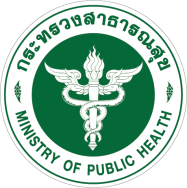  (ส่วนราชการ) ..........................................................โทร. ........................... โทรสาร ............................ที่  	..........................................		 วันที่ 	.............. เดือน .............. พ.ศ. .................เรื่อง	ขอส่งโครงการวิจัยเพื่อพิจารณารับรองจริยธรรมการวิจัยในมนุษย์เรียน     ประธานคณะกรรมการพิจารณาจริยธรรมการวิจัยในมนุษย์ข้าพเจ้า ..................................................................สังกัด......................................................................มีความประสงค์ขอส่งโครงการวิจัยเรื่อง(ภาษาไทย)...............................................................................................................................................(ภาษาอังกฤษ).........................................................................................................................................เพื่อขอรับการพิจารณาจริยธรรมการวิจัยในมนุษย์ จากคณะกรรมการพิจารณาจริยธรรมการวิจัยในมนุษย์สำนักงานสาธารณสุขจังหวัดภูเก็ต และได้แนบเอกสารแบบเสนอโครงการวิจัยและเอกสารที่ส่งมาด้วยแล้วจำนวน........ชุด โดยข้าพเจ้าขอรับรองว่าจะเริ่มดำเนินการต่อเมื่อได้รับการอนุมัติจากคณะกรรมการพิจารณาจริยธรรมการวิจัยในมนุษย์แล้วจึงเรียนมาเพื่อโปรดพิจารณาและดำเนินการต่อไปด้วย จะขอบคุณยิ่ง						    ขอแสดงความนับถือ						ลงนาม...............................................................						(........................................................................)							     หัวหน้าโครงการวิจัย